                          Управление образованияадминистрации МО Оренбургский район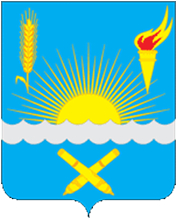 Концепция развития воспитания системы образования Оренбургского района на 2018-2023 годы1. Теоретическое обоснование  идей воспитания в системе образованияКонцепция развития воспитания в системе общего образования  Оренбургского района до 2025 года разработана в соответствии со Стратегией развития воспитания в РФ до 2025 года и Программой развития воспитательной компоненты в Оренбургской области. Концепция призвана стать ориентиром для муниципальных бюджетных общеобразовательных организаций при решении задач развития воспитания в системе общего образования Оренбургского района. Концепция определяет основное содержание муниципальной стратегии развития воспитания в общеобразовательных организациях Оренбургского района на период до 2023 года. Содержательным средством реализации Концепции являются федеральные государственные образовательные стандарты (ФГОС), определившие высшую цель образования: высоконравственный, творческий, компетентный гражданин России, принимающий судьбу Отечества как свою личную, осознающий ответственность за настоящее и будущее своей страны, укорененный в духовных и культурных традициях многонационального народа Российской Федерации.Ключевая идея Концепции – обеспечение условий для воспитания детей гражданами российского демократического правового государства, способными к самостоятельным решениям и реализации личностного потенциала в гармонии с общественными и государственными ценностями. Общеобразовательные организации являются центральным звеном развития воспитания. Приоритетными целевыми группами Концепции являются обучающиеся образовательных организаций, работники образования, родители обучающихся, представители общественных объединений.2. Предпосылки разработки концепции развития воспитания в системе  образования Оренбургского района Предпосылками разработки Концепции являются:* федеральные и региональные нормативно-правовые документы: - Федеральный закон от 29.12.2012 г. N 273-ФЗ (ред. от 03.02.2014 г. N 11-ФЗ) «Об образовании в Российской Федерации», - Постановление Правительства РФ от 15 апреля 2014 г. N295 "Об утверждении государственной программы РФ "Развитие образования" на 2013 -2020 годы".- Государственная программа "Развитие системы образования Оренбургской области" на 2014-2020 годы (в редакции Постановлений Правительства Оренбургской области от 03.10.2014 N 737-пп, от 03.02.2015 N 62-пп, от 23.07.2015 N 566-пп).- Концепция развития дополнительного образования детей (утв. распоряжением Правительства РФ от 04.09.2014 г N 1726-р).- "Стратегия развития воспитания в Российской Федерации на период до 2025 года" (Распоряжение Правительства РФ от 29.05.2015 г. N996-р).- Концепция «воспитания оренбуржца XXI века» (утв. решением коллегии министерства образования Оренбургской области от 26 мая 2006 г.)- Государственная программа «Патриотическое воспитание граждан Российской Федерации на 2016-2020 годы» (постановление Правительства РФ от 30.12.2015         № 1493)- Региональная программа «Патриотическое воспитание и допризывная подготовка граждан в Оренбургской области 2017-2020 годы» (постановление Правительства Оренбургской области от 31.08.2016 г. № 619-пп). * муниципальные особенности Оренбургского района и оптимальные условия для развития современного воспитательного пространства- территориальная приближенность к городу Оренбургу                                        с отдаленностью  отдельных населенных пунктов от областного центра от 5 до 86 км; - отсутствие собственного райцентра, которое компенсируется  наличием в каждом населенном пункте (31 сельское поселение,  68 населенных пунктов) уникальной культурно-образовательной композицией с учётом   местной специфики, традиции, этнокультурного многообразия; -  стабильно высокий уровень роста численности населения (2018 г. -  98  730 чел.; 2017 г. - 94 916 чел.), связанным с приездом мигрантов из других территорий с разным социальным статусом и уровнем жизни;- многонациональный состав населения;- богатое культурно-историческое и педагогическое наследие;- взаимодействие и партнерство в решении задач воспитания образовательных организаций, семей обучающихся, управления образования, образовательных учреждений дополнительного образования детей, социально ориентированных некоммерческих общественных организаций и др. (Схема №1)- развитая инфраструктура детской занятости, досуга.- развитие кадетского и казачьего движений.Приоритеты воспитания в социуме Оренбургского района:- героико-патриотическое;- гражданско-правовое;- духовно-нравственное;- семейное;- физическое;- трудовое.3. Цели и задачиЦель: укрепление и развитие единого воспитательного пространства Оренбургского района на основе взаимодействия систем общего и дополнительного образования социального партнерства с семьей и заинтересованными структурами различной ведомственной принадлежности  с учетом  муниципальных  особенностей  социокультурного пространства района.Задачи:- создание условий для саморазвития и самореализации личности сельского школьника-оренбуржца посредством включения его в воспитательное пространство общеобразовательной организации;- содействие формированию воспитательных систем школ с учетом  воспитательного потенциала образовательных учреждений;- внедрение инновационных, с учетом и сохранения лучших традиционных воспитательных форм, технологий  способствующих эффективности реализации воспитательной работы;- совершенствование организационно-управленческих форм и механизмов развития воспитательной компоненты в общеобразовательных организациях;- развитие форм созидательной социально-значимой деятельности и включение в неё школьников Оренбургского района;- обеспечение комплексной профилактики  негативных явлений в детской среде;- содействие семейному воспитанию, расширение просветительской деятельности среди родителей;- формирование активной гражданской позиции.4. Принципы воспитанияВ условиях модернизации российского образования, опираясь на общеизвестные в педагогике принципы, такие как принцип системности, целостности, единства деятельностного и личностного подхода, с учетом разработки новых воспитательных стратегий на первый план мы выдвинули следующие приоритетные для нас педагогические принципы.Принцип творческого саморазвития.Вся система воспитательной работы  и сама жизнедеятельность субъектов воспитательного процесса рассматриваются как система  жизнедеятельности, ориентированная на целенаправленное творческое саморазвитие всех элементов образования. Принцип педагогических приоритетов. Предпочтения отдаются тем направлениям работы, от которых возможно ожидать наибольшего педагогического эффекта.Принцип открытости. Воспитание рассматривается как открытая система для социально-педагогических и культурных связей, обменов и инноваций. Принцип конкурентоспособности. В условиях формирующегося рынка образовательных услуг сельский школьник должен получить качественное образование, чтобы быть конкурентоспособным. 5.  Принцип системности. Данный принцип требует рассматривать воспитание, как самостоятельную систему,  все элементы которой не просто связаны, а находятся во взаимосвязи и являются частью другой системы во многом влияющей на её функционирование. Взаимодействие всегда комплексное и оказывает влияние на всю систему.6.    Принцип преемственности. Его суть заключается в том, чтобы сохранять идеи воспитания личности начиная с дошкольного возраста и на протяжение всего обучения в образовательных организациях  Оренбургского района.5. Направление воспитанияГражданско-патриотическое воспитание: воспитание уважения к правам, свободам и обязанностям человека; формирование ценностных представлений о любви к России, к народу РФ, к своей малой родине; усвоение ценности и содержания таких понятий как «служение Отечеству», «правовая система и правовое государство», «гражданское общество»; развитие нравственных представлений о долге, чести и достоинстве в контексте отношения к Отечеству, к согражданам, к семье и т.д.Нравственное и духовное воспитание: формирование ценностных представлений о морали, об основных понятиях этики, о духовных ценностях народов России, об истории развития и взаимодействия национальных культур; формирование у учащихся набора компетенций, связанных с усвоением ценности многообразия и разнообразия культур, философских представлений и религиозных традиций, с понятиями свободы совести и вероисповедания, с восприятием ценности терпимости и партнерства в процессе освоения и формирования единого культурного пространства; формирование комплексного мировоззрения, опирающегося на представления о ценностях активной жизненной позиции и нравственной ответственности личности, на традиции своего народа и страны в процессе определения индивидуального пути развития и в социальной практике и т.д.Воспитание положительного отношения к труду и творчеству: формирование представлений о ценности труда и творчества для личности, общества и государства; формирование условий для развития возможностей учащихся с ранних лет получить знания и практический опыт трудовой и творческой деятельности как непременного условия экономического и социального бытия человека; формирование компетенций, связанных с процессом выбора будущей профессиональной подготовки и деятельности, с процессом определения и развития индивидуальных способностей и потребностей в сфере труда и творческой деятельности; формирование лидерских качеств и развитие организаторских способностей, умения работать в коллективе, воспитание ответственного отношения к осуществляемой трудовой и творческой деятельности и т.д.Интеллектуальное воспитание: формирование представлений о возможностях интеллектуальной деятельности и направлениях интеллектуального развития личности, о содержании, ценности и безопасности современного информационного пространства, формирование отношения к образованию как общечеловеческой ценности.Здоровьесберегающее воспитание: формирование культуры здорового образа жизни, ценностных представлений о физическом здоровье, о ценности духовного и нравственного здоровья; формирование навыков сохранения собственного здоровья, овладение здоровьесберегающими технологиями в процессе обучения во внеурочное время; формирование представлений о ценности занятий физической культурой и спортом, понимания влияния этой деятельности на развитие личности человека, на процесс обучения и взрослой жизни.Социокультурное и медиакультурное воспитание: формирование представлений о таких понятиях как «толерантность», «миролюбие», «гражданское согласие», «социальное партнерство», развитие опыта противостояния таким явлениям как «социальная агрессия», «межнациональная рознь», «экстремизм», «террор», «фанатизм» (на этнической, религиозной или идейной почве); формирование опыта восприятия, производства и трансляции информации, пропагандирующей принципы межкультурного сотрудничества, культурного взаимообогащения, духовной и культурной консолидации общества, и опыта противостояния контркультуре, деструктивной пропаганде в современном информационном пространстве.Культуротворческое и эстетическое воспитание: формирование навыков, направленных на активизацию их приобщения к достижениям общечеловеческой и национальной культуры; формирование представлений о своей роли и практического опыта в производстве культуры и культурного продукта; формирование условий для проявления и развития индивидуальных творческих способностей; формирование представлений об эстетических идеалах и ценностях, собственных эстетических предпочтений и освоение существующих эстетических эталонов различных культур и эпох, развитие индивидуальных эстетических предпочтений в области культуры и т.д.Правовое воспитание и культура безопасности: формирование правовой культуры, представлений об основных правах и обязанностях, о принципах демократии, об уважении к правам человека и свободе личности, формирование электоральной культуры; развитие навыков безопасности и формирования безопасной среды в школе, в быту, на отдыхе; формирование представлений об информационной безопасности, о девиантном и делинквентном поведении, о влиянии на безопасность молодых людей отдельных молодёжных субкультур.Воспитание семейных ценностей: формирование ценностных представлений об институте семьи, о семейных ценностях, традициях, культуре семейной жизни; формирование знаний в сфере этики и психологии семейных отношений.Формирование коммуникативной культуры: формирование дополнительных навыков коммуникации, включая межличностную коммуникацию, межкультурную коммуникацию; формирование у учащихся ответственного отношения к слову как к поступку, знаний в области современных средств коммуникации и безопасности общения, ценностных представлений о родном языке, его особенностях и месте в мире.Экологическое воспитание: формирование ценностного отношения к природе, к окружающей среде, бережного отношения к  процессу освоения природных ресурсов региона, страны, планеты; ответственного и компетентного отношения к результатам производственной и непроизводственной деятельности человека, затрагивающей и изменяющей экологическую ситуацию на локальном и глобальном уровнях, формирование экологической культуры; формирование условий для развития опыта многомерного взаимодействия учащихся общеобразовательных учреждений в процессах, направленных на сохранение окружающей среды. 6. Формы деятельностиЦели и задачи концепции реализуются в  образовательных организациях района  через организацию учебной и внеучебной деятельности, ориентируясь на базовые аспекты муниципалитета такие, как:-  муниципальная коллективно-творческая деятельность (Декада «Победный май», годовой цикл мероприятий «Без родной земли, нет большой судьбы», месячник оборонно-массовой и спортивной работы,  месячник правовых знаний);- общественное движение школьников (ученическое самоуправление, Российское движение школьников, детские общественные организации, волонтерские отряды);- профилактическая работа (выявление и учет несовершеннолетних детей и подростков в СОП, муниципальный годовой круг профилактических мероприятий, просвещение детей и родителей, межведомственное взаимодействие);- профориентационная работа (Всероссийский проект «ПроеКТОриЯ», Всероссийский проект «Урок цифры», Дни открытых дверей, муниципальная сезонная школа «Путь к успеху»).Внеучебная деятельность представлена курсами внеурочной деятельности («Моё Оренбуржье», «Основы смыслового чтения», «Основы духовно-нравственной культуры», «Шахматы», «Шашки» и др.). Дополнительное образование, реализуемое в районе расширяет воспитательные возможности и культурное пространство. Организация межведомственного сетевого взаимодействия учреждений дополнительного образования и образовательных организаций позволяет обеспечить значительную занятость детей и подростков, создать каждому ребенку свою нишу успешности.Дополнительное образование в муниципалитете представлено творческими объединениями образовательных организаций, учреждений дополнительного образования (МБУ ДО «Дом детского творчества Оренбургского района», МБУ ДО «Комплексная детско-юношеская спортивная школа»). Кроме того в районе активно развивается работа по организации школьных спортивных клубов, школьных музеев, социального проектирования.Кадетское движение занимает значимое место в образовательном пространстве муниципалитета, позволяет обеспечить реализацию военно-патриотического воспитания. Муниципальный годовой круг кадетских мероприятий способствует повышению кадетского образования, трансляции опыта, укреплению и расширению социального партнёрства (Торжественное посвящение в кадеты Оренбургского района, Фестиваль военно-патриотической песни «Отчизны верные сыны»,  Конкурс художественного творчества «Юность в погонах»,  Торжественный сбор кадетских классов «Мы – внуки  Великой Победы»,  Летние сборы кадетских классов образовательных организаций, «Лучший кадет (казак)», «Лучший кадетский (казачий) класс»,  «Лучший командир взвода кадетского (казачьего) класса»).Идея воспитания реализуются в группах продленного дня (81 ГПД/ 2040 обучающихся).Гражданское и патриотическое воспитание, духовно-нравственное развитие являются приоритетными в воспитательной практике образовательных организаций района.Большая роль в апробации и диссеминации современных технологий отводится деятельности опорных площадок по направлениям воспитательной работы:- Муниципальный Центр военно-патриотического воспитания (МБОУ «Караванная СОШ»);     - Муниципальный штаб военно-патриотического детского движения «Юнармия» (филиал МБОУ «Ивановская СОШ» п. Экодолье»);-  Муниципальная площадка по развитию РДШ (МБОУ «Пригородная СОШ                № 1»);- Муниципальная  базовая площадка по развитию УС (МБОУ «СОШ им. Гонышева А.И.);- Муниципальная площадка по развитию отрядов ЮИД (МБОУ «Ивановская СОШ»).	Основу воспитательного процесса составляет ценностно-ориентированное поле муниципального образования, базирующееся на традициях, ценностях  (Отечество, семья, здоровье, труд, обучение) и идеи взаимодействия всех субъектов образовательного процесса.Все  структурные элементы  муниципальной системы воспитания имеют психолого-педагогическое сопровождение при помощи социально-психологической службы, которая направлена на организацию активного взаимодействия и сотрудничества администрации школы, педагогов, обучающихся, родителей и внешних структур,  для оказания реальной квалифицированной, всесторонней и своевременной помощи детям и их родителям. В рамках этого осуществляется социально-психологическое изучение образовательного процесса, оказывается социально-психологическая помощь и консультации всем участникам образовательного процесса. Проводится психопрофилактическая работа и работа по первичной социально-психологической коррекции и реабилитации. 7. Структура муниципальной воспитательной системы  (Схема № 2)8. Ожидаемые результаты реализации КонцепцииРезультатами реализации концепция развития воспитания  в системе образования  Оренбургского района являютсяКачественные показатели:- создание и внедрение новых программ воспитания и социализации обучающихся в образовательных организациях;- повышение уровня воспитанности обучающихся;- повсеместная доступность для детей различных видов социально-психологической, педагогической помощи и поддержки в трудной жизненной ситуации.Количественные показатели:-Охват дополнительным образованием обучающихся до 85%;-Занятость детей и подростков, состоящих на всех видах учета, до 100%;-Снижение количества детей и подростков, состоящих на всех видах учета;-Увеличение участников муниципальных КТД до 85%;-Увеличение участников муниципальных проектов до 75%.Схема № 1Социальные партнеры и содержание взаимодействияПроект   «Муниципальные КТД»Повышение качества образования невозможно без особого внимания к воспитанию как неотъемлемой части образовательного процесса.	В рамках работы над совершенствованием муниципальной комплексной воспитательной системы, ключевое место отводится развитию единого культурно-воспитательного пространства.Системообразующим компонентом в развитии культурно-воспитательного пространства стали муниципальные коллективно-творческие дела, запланированные в рамках значимых календарных событий. Именно они  являются мощным фактором для объединения всех субъектов воспитательной системы района.Цель: укрепление единого воспитательного пространства для школьников Оренбургского района, как составной части муниципальной воспитательной системы.Задачи:1. Разработка, организация, систематическое проведение муниципальных КТД;2. Использование дней единых действий как технологии, позволяющей организовать  поддержку и реализацию приоритетных направлений воспитательной работы;3. Развитие системы методического сопровождения проведения муниципальных КТД в образовательных организациях;4. Совершенствование механизмов взаимодействия с органами местного самоуправления, заинтересованными структурами различной ведомственной принадлежности, социальными партнёрами;	4. Совершенствование воспитательных систем образовательных организаций с учетом богатых традиций Оренбургского района и местной специфики.5. Формирование единой информационной среды для оптимального освещения событий и явлений, отражающих современную ситуацию в муниципальной  сфере дополнительного образования и воспитания.           Формы работы:- Муниципальное коллективно-творческое дело «Без родной земли, нет большой судьбы»;- Муниципальная декада «Победный май»;- Муниципальный месячник «Оборонно-массовой и спортивной работы»;- Муниципальный месячник правовых знаний.	Ожидаемые результаты:- создание единых элементов в планировании воспитательной работы муниципалитета и образовательных организаций;-  обновление структуры муниципальной воспитательной системы и обновление;  механизмов реализации воспитательных систем в образовательных организациях - создание информационной страницы в социальной сети ВКонтакте «Орендружба».Проект «Лидер»В «Стратегии развития воспитания в Российской Федерации до                       .»  одной из задач  является развитие различных форм самоорганизации, самоуправления, общественно-значимой деятельности.Цель проекта: создание условий для развития детского общественного движения (ДОО, РДШ), ученического самоуправления, волонтерского движения.Задачи:1.Ведение муниципального реестра банка данных участия школьников в различных формах самоорганизации и самоуправления (РДШ, ДОО, волонтерские отряды, УС);2. Создание муниципальных базовых площадок по развитию ученического самоуправления, российского движения школьников для апробации и диссеминации современных технологий в сфере воспитания, а также систематизации нормативно-правового сопровождения деятельности детских общественных объединений и ученического самоуправления;3.Повышение эффективности воспитательной деятельности образовательных организаций и сопровождения социализации детей и молодежи;4. Развитие системы информационной поддержки деятельности ученического самоуправления и детских объединений;5. Развитие системы взаимодействия и преемственности органов ученического самоуправления и детских общественных объединений.Формы работы:1. Муниципальная очно-заочная школа «Лидер»;2. Инструктивный сбор «Лидер»;3. Совет «Содружества»;4. Слет детских общественных организаций «Спешите делать добрые дела»;5. Конкурс лидеров детских общественных организаций «Дорогу осилит идущий»;6. Школа вожатского мастерства «Мы вместе»;7. Игра-тренинг «А ты в движении?» (знакомство с РДШ);8. Слет для активистов  детского движения РДШ;9. Акция  «От сердца к сердцу».Ожидаемые результаты:1. Повышение доли охвата численности школьников, участвующих в деятельности общественных объединений до 70%.2. Создание к 2020 году в каждой образовательной организации детской организации РДШ.3.  Увеличение численности школьников в возрасте от 14 до 18 лет, принимающих участие в добровольческой деятельности до 20%.4. Создание муниципального Совета обучающихся с участием лидеров УС, активистов РДШ и ДОО.Проект «Школа семейного театра»Из-за ежедневной суеты, неотложности решения текущих проблем, стремления все успеть родителям не всегда хватает времени выслушать ребенка, вникнуть в мир его переживаний и чувств. И тогда он уходит в виртуальное пространство. Любой ребенок как бы ни старался спрятаться в виртуальном общении от одиночества, стремится к нормальному человеческому общению.Семейный театр – реальная жизнь. Это возможность заниматься совместным творчеством, которая сближает взрослых и детей, объединяет единой идеей. Для России семейные любительские театры – явление органичное, имеющее очень глубокие корни. Так в свое время из семейных театров возникали театры Станиславского, театры в замках, усадьбах. Семейный театр связан с детством, а значит детской верой, детской фантазией и отзывчивостью, искренностью.Через театральную сказку или притчу, можно напомнить зрителям об истинных вечных ценностях. Семейный театр позволяет быстрее, вернее достучаться до глубины души зрителя, обратиться к его сердцу.Театр дает родителям возможность подарить ребенку мир прекрасного, обогатить его жизнь добрыми впечатлениями, а себе при этом вернуть детское, первозданное открытие этого мира.Цель проекта: сохранение семейных ценностей и традиций.Задачи:1. Повышение роли семьи в эстетическом и духовно-нравственном воспитании подрастающего поколения;2. Открытие семейных театров;3.Создание благоприятных условий для семейного досуга.Продолжительность проекта – долгосрочный.Участники проекта:- дети, учащиеся школ;- учителя;- педагоги дополнительного образования;- родители;- жители села;- работники МБУК.Ожидаемые результаты:1. Развитие духовно-нравственных качеств личности: милосердия, терпения, почитания, сострадания, стремления к добрым мыслям, чувствам и поступкам, умение радоваться счастью других;2.  Воспитание чувства значимости и ценности семьи;3.  Формирование уважительного отношения к семейным традициям;4. Увеличение численности семейных театров в районе.Проект «Арт-суббота»Именно в детстве закладывается фундамент социализации, ребёнок знакомится с правилами поведения, обычаями, манерами, усваивает язык окружающих его людей.Детям группы риска трудно, а иногда и невозможно овладеть полностью элементами культурно-познавательной среды. Для решения вопроса  воспитания личности человека, сочетающей в себе ценностные установки и мировоззренческие взгляды, которые поощряют высокую нравственность, духовное единство российских народов, внутреннюю и внешнюю культуру поведения и общения МКУ «ИМЦ РУО» совместно с образовательными организациями МО Оренбургский район реализует проект «Арт-суббота» в рамках программы «Школа ответственного родительства»Цель проекта: расширение навыков социальной адаптации детей из малообеспеченных семей, детей, находящихся в трудной жизненной ситуации и состоящих на всех видах учета, совместно с их родителями. 	Задачи проекта:1. Приобщение  школьников к культурологическим и историческим основам с целью совершенствования навыков культуры в общении со сверстниками, учителями, родителями;2.  Присвоение школьниками ответственности за собственное поведение;3. Создание творческого пространства для семейного досуга с целью возрождения семейных ценностей;4.  Повышение эффективности родительской коммуникации;5. Формирование высоких нравственных принципов (честность, порядочность, сострадание, трудолюбие и т.д.), научить детей следовать им в повседневной жизни;6. Уделять особое внимание воспитанию школьников на традициях русской культуры, привитию любви к малой родине. Ожидаемые результаты.1. Занятость детей из малообеспеченных семей, детей, находящихся в трудной жизненной ситуации и детей, состоящих на всех видах учета;2. Положительная динамика развития уровня отношений  детей к значимым людям, явлениям, ситуациям;3.  Снижение социальной напряженности в семьях с детьми;4.  Повышение уровня психологического комфорта в семьях;5. Усиление мотивации родителей к  воспитанию здорового ребенка в семье.Этапы и сроки реализации.	Проект «Арт-субботы» реализуется в течение текущего учебного года по следующим этапам:I этап – подготовительный (август – сентябрь): - заключение договоров с социальными партнерами (учреждениями культуры);- утверждение приказом Управления образования ответственных в образовательных организациях за реализацию проекта в образовательных организациях;- составление плана мероприятий на текущий календарный год  и перспектива на первую половину следующего года (уточнение репертуара, расписания экскурсий, лекций и т.д.)- согласование плана мероприятий проекта с планом воспитательной работы образовательных организаций (проведение совещания с ответственными за реализацию проекта в образовательных организациях); - диагностика (потребность детей и родителей в совместных культурно-массовых мероприятиях (анкета), тест отношений А.Эткинда).II этап – реализация проекта (сентябрь – май):- ежемесячная корректировка плана мероприятий в соответствии с репертуаром, тематикой экскурсий и т.д.- проведение классного часа или внеклассного мероприятия перед каждым мероприятием с целью пояснения правил поведения в общественных местах, учреждениях культуры и особенностях внешнего вида;- посещение театров, музеев, развлекательных  и мемориальных комплексов, организация и проведение литературных гостиных, кинолекториев, выставок рисунков, фотовыставок;- проведение классного часа, внеклассного мероприятия, совместного родительского собрания с целью обмена впечатлениями о посещенном мероприятии; - ведение книги отзывов и предложений.III этап – аналитико-результативный (июнь):- диагностика (удовлетворенности детей и родителей совместными культурно-массовыми мероприятиями (анкета), тест отношений А.Эткинда) и свод статистических данных (количество ОО, детей, родителей, принявших участие в реализации проекта; составление рейтинга и т.д.);- составление аналитической справки, информирование о результатах проведения проекта на совещании руководителей ОО;- подготовка благодарственных писем для социальных партнеров.  Социальные партнеры.1. Оренбургский государственный театр драмы им.М.Горького (Ленинская ул., 40, Оренбург, Оренбургская обл., 460014);2. ГАУК Оренбургский государственный областной театр кукол (Советская ул. 21, Оренбург, Оренбургская обл., 460000, т.8(353)277-26-84);3. Оренбургский музыкальный театр «Пьеро» (пр.Победы, 133 А, Оренбург, Оренбургская обл., 460005, т.8(353) 275-36-24);4. Государственный татарский драматический театр имени М. Файзи (Советская ул., 52, Оренбург, Оренбургская обл., 460000, т.8(353)277-19-26);5. Оренбургский государственный театр музыкальной комедии (ул.Терешковой, 13, Оренбург, Оренбургская обл., 460000, т.8(353)277-47-83);6. Кинотеатр «Космос» (Парковый пр., 5А, Оренбург, 460000, т.8(353)230-77-03);7. Кинотеатр «КиноСити» (ТРК «Гулливер», Новая ул., 4, Оренбург, Оренбургская обл., 460050, т. 8(353)254-00-00).Проект правового клуба для школьников «Рубикон»Знание норм права способствует подготовке школьников к жизни в обществе в реальных условиях. Понимание законов поможет им  конструктивнее адаптироваться к требованиям социума. Цель проекта: реализация дополнительной общеобразовательной общеразвивающей программы гражданско-правовой направленности «Рубикон».        Задачи проекта:1. Помочь школьникам  в формировании гражданской и нравственной позиции, в развитии правосознания и самоопределении.2. Формировать у обучающихся умения, навыки и привычки правомерного поведения. 3. Формировать у подростков активную гражданскую позицию и осознание приоритета прав личности.4. Помочь обучающимся осознать себя как личность в системе общественных отношений. Продолжительность проекта – 1 год.Участники проекта: школьники 8-10 классов, педагоги, родители, сотрудники: МУ МВД России «Оренбургское», Оренбургского районного суда Оренбургской области, прокуратуры Оренбургского района Оренбургской области.Формы проведения:- Ток-шоу «Зачем нам необходимо знать законы. Что такое вина. Что такое ответственность»;- Игра-тренинг «Как не стать жертвой преступления и не совершить его самому»;- Диспут «Защити свои права».Ожидаемые результаты:1. Формирование компетенций правомерного поведения школьников                          (школьники должны знать основные законы нашего государства, структуру власти, основы гражданского, семейного, уголовного, административного права; основные юридические термины; основы государственного, конституционного, избирательного права РФ; права человека, права и обязанности гражданина России);2. Организация и проведение Единых дней профилактики  в рамках реализации проекта с участием сотрудников МУ МВД России «Оренбургское», Оренбургского районного суда Оренбургской области, прокуратуры Оренбургского района Оренбургской области.3. Уменьшение  количества школьников стоящих на всех видах профилактического учёта. Проект «Школьный музей»Воспитание обучающихся на героических и трудовых традициях муниципалитета, примерах жизни и судеб жителей Оренбургского района разных поколений и времени - важная составляющая  учебной и внеучебной деятельности в школах. Этому способствуют музеи, созданные в образовательных организациях  района. Участвуя в создании и деятельности школьных музеев, педагоги и учащиеся вносят неоценимый вклад в дело выявления, собирания, сохранения и использования культурного и природного наследия родного края.Цель проекта: содействие и создание условий для открытия и возобновления деятельности музеев образовательных организаций Оренбургского района. Задачи:1. Осуществление комплексного подхода к воспитанию обучающихся с использованием музейной педагогики в урочной и внеучебной деятельности;2. Охрана и пропаганда памятников истории, культуры и природы родного края;3. Проведение культурно-просветительской работы среди обучающихся и жителей района;4. Увеличение количества  школьных музеев;5. Проведение паспортизации школьных музеев и сертификации уголков;6. Организация методического и информационного сопровождения руководителей школьных музеев;7. Проведение тематических выставок и мероприятий.Формы проведения:1. Районный конкурс учащихся-экскурсоводов «Люблю тебя, мой край родной»;2. Районная акция «Подари школе  экспонат»;3. Районный слет краеведов «Веков связующая нить»;4. Секция «Юных краеведов» в рамках очно-заочной школы «Юные дарования»;5. Ежегодный семинар-практикум для руководителей школьных музеев;6. Оформление выставочных экспозиции школьных музеев на районных мероприятиях;7. Участие юных экскурсоводов в презентации туристско-краеведческих маршрутов «Если будет Россия, значит, буду и я…», «Если будут звенеть родники, будет биться и сердце России».Ожидаемые результаты:1.  Положительная динамика по увеличению  общего количества  школьных музеев;2.  Паспортизация всех школьных музеев и сертификация музейных уголков;3.  Повышение образовательного уровня руководителей школьных музеев;4.  Повышение качества оформления тематических экспозиций.Проект по развитию всероссийского детско-юношеского военно-патриотического общественного движения «ЮНАРМИЯ»Всероссийское военно-патриотическое общественное движение, «ЮНАРМИЯ» создано в январе 2016 года. Соучредителями движения является: ДОСААФ России, Ветеранская общественная организация Вооруженных сил России, ЦСКА. Участие в Юнармии и выход из него является добровольным. Участниками движения могут быть граждане (физические лица), достигшие 8 лет, и юридические лица - общественные объединения, выразившие поддержку целям движения и его конкретным акциям, признающие Устав движения и выполняющие программные документы, акты руководящих органов движения.Цели движения:Участие в реализации государственной молодежной политики Российской Федерации; Всестороннее развитие и совершенствование личности детей и подростков, удовлетворение их индивидуальных потребностей в интеллектуальном, нравственном и физическом совершенствовании; Повышение в обществе авторитета и престижа военной службы; Сохранение и приумножение патриотических традиций; Формирование у молодежи готовности и практической способности к выполнению гражданского долга и конституционных обязанностей по защите Отечества.Задачи движения:Воспитание у молодежи высокой гражданско-социальной активности, патриотизма, приверженности идеям интернационализма, противодействия идеологии экстремизма; Изучение истории страны и военно-исторического наследия Отечества, развитие краеведения, расширение знаний об истории и выдающихся людях «малой» Родины; Развитие в молодежной среде ответственности, принципов коллективизма, системы нравственных установок личности на основе присущей российскому обществу системы ценностей; Формирование положительной мотивации у молодых людей к прохождению военной службы и подготовке юношей к службе в Вооруженных Силах Российской Федерации; Укрепление физической закалки и физической выносливости; Активное приобщение молодежи к военно-техническим знаниям и техническому творчеству.Направления работы движения:Туристско-краеведческое;Физкультурно-спортивное;Военно-историческое;Военная подготовка;Поисковая деятельность;Патриотическое и гражданское волонтёрство;Музейная работа.Ожидаемые результаты:1.  Создание муниципального Штаба по развитию Юнармейского движения в районе;2. Создание местной организации Юнармейского движения на базе 41 образовательной организации в районе; 3.  Создание Юнармейского отряда  в каждой образовательной организации района.Проект «Вместе за безопасность дорожного движения»В современном мире растёт число опасных факторов жизнедеятельности. Одним из  составляющих элементов общей безопасности является дорожная безопасность.  Усугубление ситуации с дорожно-транспортными происшествиями с участием детей требуют от образовательных организаций выработки и реализации комплекса образовательных мероприятий по формированию безопасного поведения школьников на дороге.  Одним из решений этой проблемы является организованная работа по открытию отрядов ЮИД в каждой школе Оренбургского района,  что позволит качественно повысить  воспитательную работу по профилактике дорожно-транспортных происшествий.Цель проекта: создание условий для активизации деятельности образовательных организаций муниципалитета по предупреждению детского дорожно-транспортного травматизма.Задачи:1.  Создание муниципальной базовой площадки по развитию юидовского движения.2. Проведение просветительской работы среди участников образовательного процесса  по пропаганде безопасного поведения на дорогах.3. Увеличение количества отрядов ЮИД в образовательных организациях района.          4. Организация методического и информационного сопровождения руководителей отрядов ЮИД.Формы проведения:1. Районная акция «Безопасная дорога»;2. Областная профилактическая акция «Внимание – дети!»;3. Ежегодный семинар-практикум для руководителей отрядов ЮИД;4. Ежегодный  районный  слёт отрядов ЮИД;5. Районная акция, посвящённая Всемирному Дню памяти жертв ДТП.Ожидаемые результаты:1. Создание в каждой образовательной организации района отряда ЮИД.2. Снижение показателя дорожного травматизма с участием детей.3. Стабильное участие всех представителей юидовского движения в районных и областных конкурсах по профилактике дорожной безопасности.Проект «Лаборатория сопровождения классного руководителя»	Повышение профессионального мастерства классного руководителя – одно из приоритетных направлений деятельности районного и школьных методических объединений.Под профессиональным мастерством классного руководителя понимается комплекс качеств личности, обеспечивающих высокий уровень профессиональной педагогической деятельности, который включает в себя:личностные качества педагога (высокий моральный облик, ответственность, добросовестность, трудолюбие, педагогическая справедливость, любовь к детям);педагогические способности (терпение, выдержка, настойчивость, оптимизм, гуманистическая направленность, чувство юмора, педагогические способности в какой-либо области), профессионально-педагогическая направленность.Профессиональная квалификация непосредственно влияет на качество и результативность деятельности работника, обеспечивает его готовность и способность выполнения различных профессиональных задач.Классному руководителю нужно очень многое уметь, знать, владеть информацией о новых тенденциях, способах и формах воспитательной деятельности, современных тенденциях воспитательного процесса, т.е. быть компетентным.Опыт анализа деятельности успешных классных руководителей показал наличие четырёх базовых вариантов деятельности классных руководителей:Классный руководитель – организатор. Это классный руководитель – умелый организатор коллективной деятельности школьников, развивающий увлечённость ребят общими делами, интересами коллектива. Его «конёк» –организация конкурсов, праздников, классных часов, походов, соревнований.Классный руководитель – психолог. Это классный руководитель, стремящийся развивать в классе доброжелательный микроклимат, понимающий взаимоотношения школьников и умеющий регулировать и развивать их общение и отношения, в том числе средствами психологических игр и тренингов.Поддерживающий классный руководитель. Это классный руководитель, стремящийся поддерживать самых разных школьников: от одарённых и активистов до «трудных» и имеющих проблемы в интеллектуальном развитии. Он умеет строить с ними доверительные отношения, регулировать их отношения с одноклассниками и учителями, помогать в решении их учебных и жизненных проблем.Классный руководитель – социальный организатор. Это классный руководитель, стремящийся увлечь школьников социально направленной общественной деятельностью. Он умеет развить в ребятах социальные интересы и стремления, ориентирует их на участие в социальных проектах и других общественно полезных делах.В современных условиях классный руководитель испытывает необходимость приобретения специальных знаний в определённых областях и овладения умениями и навыками деятельности по отдельным направлениям, обеспечивающим качество воспитательной работы. Есть несколько видов специальных компетентностей, которые отражают специфику конкретной сферы профессиональной деятельности классного руководителя.Нормативно-правовая компетентность:знание законодательства о современном образовании;нормативно-правовое обеспечение профессиональной деятельности классного руководителя;умение применять правовую базу о защите детства;  применение законодательных актов, определяющих содержание воспитания.Аналитическая компетентность позволяет классному руководителю принимать эффективные решения конкретных задач в воспитательной работе:овладение методом научного исследования явлений и процессов классной воспитательной работы; разработка методик изучения обучающихся (образовательный статус, уровень воспитания, творческие предпочтения, организация свободного времени);обучение анализу конкретных воспитательных ситуаций и выработке конкретных решений;разработка научно-методических принципов системного анализа состояния и перспектив развития воспитательной работы в классе;проектирование содержания мониторинга изучения актуальных проблем личностного развития детей в едином воспитательном пространстве.Компетентность здоровьесбережения направлена на изучение физического и психического здоровья обучающихся класса, разработку совместно с администрацией школы программ развития и коррекции здоровья детей в учебной и внеучебной деятельности:разработка методического инструментария активных форм развития и сохранения физического здоровья детей (соревнования, экскурсии, походы, спортивные праздники, спартакиады, игры, дни здоровья и т.д.);определение долговременных задач развития здорового образа жизни в социоприродной среде;овладение технологиями просвещения обучающихся класса в области личной гигиены, антиалкогольной и антиникотиновой пропаганды, разъяснение последствий наркомании и СПИДа для человеческого организма;подготовка диагностических материалов по проблемам соблюдения санитарно-гигиенических требований к уроку, организации образовательной деятельности, укрепление здоровья в свободное время.Социокультурная компетентность направлена на организацию разнообразной деятельности в области культуры и свободного времени обучающихся:изучение технологии потребностей, интересов и желаний ребят в организации и проведении внеклассных мероприятий; сохранение и обогащение опыта культурной деятельности народов России;обеспечение развития детской личности на ценностях, нормах и традициях российской культуры;организация развития способностей и потребностей юношества в свободное время;разработка системы освоения детьми природной среды.Социально-педагогическая компетентность реализуется на основе создания опыта взаимодействия классных руководителей, социальных педагогов и психологов:поддержание партнерских отношений с семьей ребёнка, совместное решение детских проблем;насыщение воспитательным содержанием социальной среды, оказывающей решающее воздействие на развитие детской личности;формирование социально-психологического климата, способствующего продуктивной совместной деятельности и всестороннему развитию подростков в детском коллективе;овладение формами и методами обучения детей различным видам социальной деятельности и межличностного взаимодействия;знание государственных и законодательных мер, направленных на охрану прав детской личности, её общественных, образовательных и воспитательных интересов;изучение этики общественной жизни, прав и обязанностей юношества в обществе.	Цель проекта:Повышение профессионального мастерства классных руководителей, обобщение и распространение лучших педагогических практик.Задачи:1. Совершенствование и повышение эффективности воспитательной работы в школе;2. Методическая помощь классным руководителям в овладении новыми педагогическими технологиями воспитания;3. Создание информационно-педагогического банка лучших педагогических практик муниципалитета;4. Реализация инновационных механизмов взаимодействия субъектов образовательного процесса.5. Консультативно-диагностическая, методическая, информационная поддержка деятельности образовательных организаций по вопросам классного руководства.Структура методической работы классных руководителей в Оренбургском районеДля координации научно-методической и организационной работы классных руководителей в муниципалитете работает методическое объединение – структурное подразделение районного методического совета.Работа районного методического объединения организуется на основе планирования, отражающего план работы Управления образования, ежегодных рекомендаций министерства образования Оренбургской области  в рамках областного августовского совещания педагогических работников образования и актуальных вопросов воспитания.Структура плана работыЛаборатории сопровождения классного руководителяВ начале года для руководителей  школьных методических объединений классных руководителей (46 чел.)  проходит  методический диалог с целью обновления теоретических знаний, которые необходимы  для освоения новых, современных методов решения профессиональных задач согласно плану работы  Управления образования на новый год.  Следующим этапом является отработка практических навыков в форме открытых мероприятий, классных часов, мастер-классов  на весенних и осенних каникулах - это работа проводится в 7 ОПМК методических консультаций с участием классных руководителей, педагогов дополнительного образования, педагогов-психологов, социальных педагогов.В систему традиционных мероприятий входят также секционные заседания классных руководителей в районном августовском совещании                    педагогических работников и семинар-практикум по классному руководству для участников школы молодого педагога. Выстроенная модель горизонтальных и вертикальных отношений методического объединения позволяет классным руководителям взаимодействовать в едином направлении работы в воспитательной системе муниципалитета со всеми специалистами в области воспитания                                      - заместителями руководителей по ВР и ПВ, старшими вожатыми, социальными педагогами, педагогами-психологами, педагогами дополнительного образования, педагогами-библиотекарями.Кроме того, для активного включения в работу молодых классных руководителей и заместителей директора по воспитательной работе организуются стажерские площадки, конкурс профессионального мастерства  классных руководителей.Обобщение и трансляция опыта организуется через сайт управления образования, группу «Орендружба» в ВКонтакте. Организации оперативной работы по решению организационных задач в области воспитания способствует использование мессенджера «Вайбер».  Ожидаемые результаты:1. Обновление муниципальной системы мониторинга РМО классных руководителей с использованием педагогического наблюдения и диагностики современных достижений психолого-педагогической науки и практики.2. Выстраивание единой системы взаимодействия членов педагогического коллектива образовательной организации, родителей (лиц, их заменяющих), представителей администрации при решении задач обучения и воспитания.3. Обеспечение преемственности в планировании работы РМО и ШМО классных руководителей. 4. Внедрение в систему работы РМО классных руководителей конкурса методических разработок «Ярмарка педагогических идей» по обобщению педагогического опыта классных руководителей муниципалитета. В результате работы РМО классные руководители должны:владеть:-навыками работы с нормативно-правовыми документами для организации эффективной воспитательной деятельности классного руководителя; -навыками проектирования индивидуальной траектории развития обучающихся;-навыками обеспечения взаимодействия членов педагогического коллектива, родителей (лиц, их заменяющих) при решении задач обучения, воспитания, оказания адресной помощи обучающимся;- навыками  использования в работе новейших педагогических технологий.уметь:-эффективно использовать в деятельности классного руководителя нормативно-правовые документы, регламентирующие воспитательную деятельность образовательной организации;- ориентироваться в новых социальных реалиях и перспективах развития системы образования;-реализовывать программы воспитывающей деятельности; -создавать условия для профессионального становления, успешной социализации и самореализации личности обучающегося; -организовывать сотрудничество обучающихся, социально-педагогическое взаимодействие в группе, микросоциуме;-выбирать формы и содержание обучения и воспитания, методы оценивания в соответствии с запланированными результатами деятельности;-организовывать безопасную образовательную среду и реализовывать профилактику девиантного поведения обучающихся;-составлять программу педагогического наблюдения, проводить его и анализировать результаты;-планировать деятельность по педагогическому сопровождению группы обучающихся в урочной и внеурочной деятельности; -использовать разнообразные методы, формы, средства обучения и воспитания при проведении внеурочных мероприятий; знать: -приоритетные направления развития образовательной системы Российской Федерации и региона;-законы и иные нормативно-правовые акты, регламентирующие деятельность в образовательной среде;-методические требования к планированию и оцениванию результатов воспитательной деятельности на основе системно-деятельностного,  компетентностного подходов;-теоретические основы планирования внеурочной деятельности, формы проведения внеурочных мероприятий; -методы, формы и приемы взаимодействия с родителями (лицами, их заменяющими);-возрастные и индивидуальные особенности обучающихся образовательных организаций.Образовательные организации  Оренбургского районаОбразовательные организации  Оренбургского районаАдминистрация муниципального образования Оренбургский район- финансовая поддержка в рамках муниципальных программ; -  поддержка в организации и проведении муниципальных мероприятий; - развитие кадетского движенияОрганы местного самоуправления- поддержка социальных инициатив школьников и участие в реализации социальных и образовательных проектовЮртовое казачье общество Оренбургского района- поддержка кадетских(казачьих) классовМБУК ЦКиД-организация досуга воспитанников, мероприятия;-проведение сельских и районных мероприятий;-дополнительное образованиеМБУДО «Дом детского творчества Оренбургского района»МБУДО «Комплексная детско-юношеская спортивная школа Оренбургского района»-дополнительное образование школьников;-развитие конкурсного движения;-реализация социальных проектов;-развитие школьных музеев;-развитие школьных спортивных клубовОГПУ-интеллектуальное развитие школьниковОГАУ-реализация совместных проектов, Пушкинские чтенияОГУ- Оренбургский университетский (учебный) округФГБУ 3-го центрального научно-исследовательского института Министерства образования Российской Федерации-уроки мужества;-военно-патриотическое воспитаниеОренбургская духовная семинария Оренбургской Епархии Русской Православной Церкви-духовное и культурное воспитание школьниковЦентр занятости населения-профоориентационная работа;-школьное лесничество;-трудоустройствоРДШ-личностное развитие школьников- методическое сопровождение,- конкурсное движениеЮнармия-личностное развитие школьников- методическое сопровождение,- конкурсное движениеФПДО-личностное развитие школьников- методическое сопровождение,- конкурсное движениеГБУДО ООДТДМ им. Поляничко- методическое сопровождение,- конкурсное движениеГАУ ДО «Оренбургский областной детско-юношеский многопрофильный центр»- методическое сопровождение,- конкурсное движениеФорма проведенияТемаУчастникиМесто проведенияДата проведенияЗаседание рабочейгруппы  по организации и  реализации  Плана проведения  «Лаборатории  классного руководителя»О приоритетных направлениях  работы Лаборатории сопровождения классного руководителяСпециалисты управления образования,руководитель РМО классных руководителей, руководители ОПМКАктовый залянварьМетодический диалогМастер-классАнализ текущей ситуации деятельности классных руководителей в  районе; анкетирование-опрос руководителей ШМО классных руководителейПодросток в современном медиапространствеРуководители ОПМК, ШМО классных руководителейАктовый залфевральНеделя педагогического мастерства в управлении воспитательным процессом(на уровне образовательных организаций) Планирование воспитательной работы с учащимися в современных условияхКлассные руководителиОПМКмартНеделя педагогического мастерства в управлении воспитательным процессом(на уровне образовательных организаций) Новые технологии обучения и воспитания в режиме работы школыКлассные руководителиОПМКмартШкола начинающего  педагога«Классный руководитель в школе: специфика работы, основные функции и обязанности, профессионализм»Классные руководители (стаж 0 до 1)МБОУ «СОШ им. Гонышева»апрельЗаседание рабочейгруппы  по организации и  реализации  Плана проведения  «Лаборатории  классного руководителя»О реализации регионального социально-образовательного проекта «Модернизация системы воспитательной работы в образовательных организациях»Специалисты управления образования,руководитель РМО классных руководителей, руководители ОПМКАктовый залмайПрезентация лучших практик по итогам  проведения недели педагогического мастерства(в рамках августовского совещания педагогических работников на секции учителей начальных классов, классных руководителей ООО) «Проектирование воспитательного пространства образовательной организации»Классные руководителиШкола п. ЭкодольеавгустНеделя педагогического мастерства в управлении воспитательным процессом(на уровне образовательных организаций)Технологии психолого-педагогического анализа процесса и результатов воспитательной работыКлассные руководителиОПМКоктябрьНеделя педагогического мастерства в управлении воспитательным процессом(на уровне образовательных организаций)Технологии психолого-педагогического анализа процесса и результатов воспитательной работыКлассные руководителиОПМКоктябрь Регионального заочного конкурса профессионального мастерства(муниципальный этап) «Классный руководитель XXI века»(подведение итогов)Классные руководителиОПМКоктябрь-ноябрьЗаседание рабочейгруппы  по организации и  реализации  Плана проведения  «Лаборатории  классного руководителя»Об итогах реализации муниципального проекта «Лаборатория сопровождения классного руководителя»Специалисты управления образования,руководитель РМО классных руководителей, руководители ОПМКАктовый залдекабрь